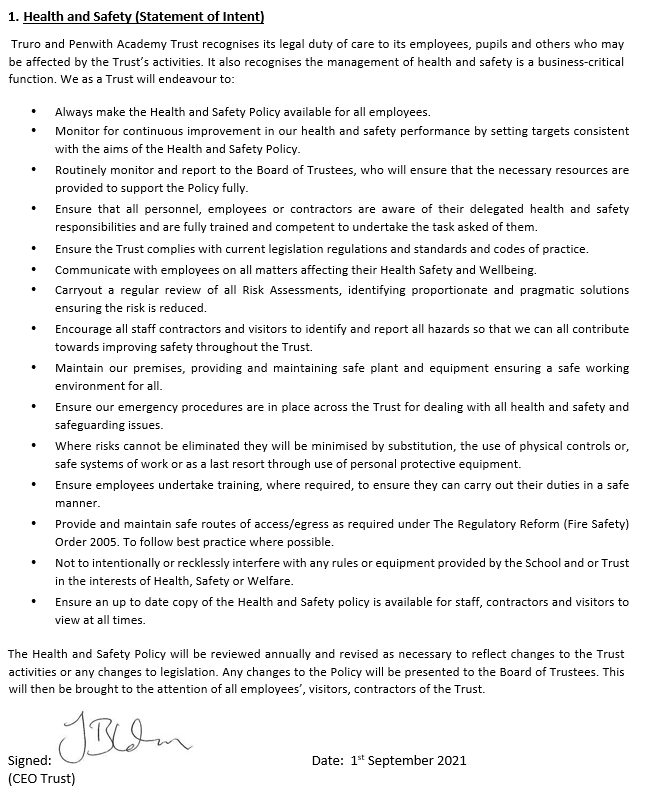 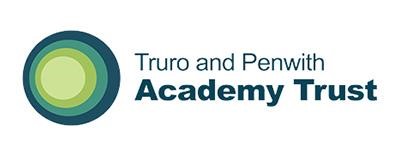 Signed:               Date: ……17th May 2022……. 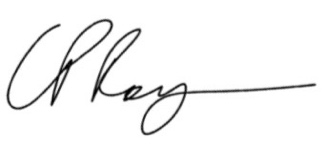 (Headteacher)   